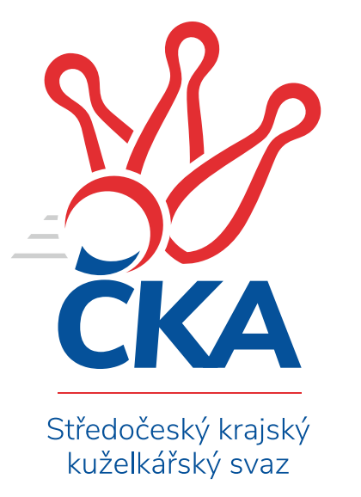 Soutěž: Středočeský krajský přebor I. třídy 2023/2024Kolo: 8Ročník: 2023/2024Datum: 5.11.2023Nejlepšího výkonu v tomto kole: 2701 dosáhlo družstvo: KK Sadská BSouhrnný přehled výsledků:TJ Sparta Kutná Hora C	- TJ Sokol Kostelec n.Č.l. A	1:7	2467:2662	3.5:8.5	2.11.TJ Kovohutě Příbram B	- KK Vlašim B	4:4	2384:2416	7.5:4.5	3.11.KK Sadská B	- TJ Sparta Kutná Hora B	6:2	2701:2523	9.5:2.5	3.11.TJ Sokol Benešov C	- Kuželky Tehovec B	6:2	2380:2258	8.0:4.0	3.11.KK Kosmonosy C	- KK Kolín B	6:2	2593:2468	6.5:5.5	3.11.TJ Sokol Benešov C	- TJ Sparta Kutná Hora C	5:3	2507:2380	6.0:6.0	5.11.Tabulka družstev:	1.	KK Sadská B	8	8	0	0	53.0 : 11.0 	72.0 : 24.0 	 2629	16	2.	KK Vlašim B	7	5	1	1	41.0 : 15.0 	49.5 : 34.5 	 2502	11	3.	KK Jiří Poděbrady B	7	5	0	2	33.0 : 23.0 	37.0 : 47.0 	 2553	10	4.	KK Kosmonosy C	8	5	0	3	36.0 : 28.0 	49.0 : 47.0 	 2484	10	5.	TJ Sokol Kostelec n.Č.l. A	7	4	0	3	30.0 : 26.0 	44.0 : 40.0 	 2518	8	6.	TJ Sparta Kutná Hora B	7	3	0	4	29.0 : 27.0 	41.5 : 42.5 	 2495	6	7.	TJ Kovohutě Příbram B	7	2	1	4	21.0 : 35.0 	35.0 : 49.0 	 2355	5	8.	Kuželky Tehovec B	7	2	0	5	23.0 : 33.0 	40.5 : 43.5 	 2399	4	9.	KK Kolín B	7	2	0	5	16.0 : 40.0 	38.0 : 46.0 	 2500	4	10.	TJ Sokol Benešov C	8	2	0	6	22.0 : 42.0 	40.0 : 56.0 	 2495	4	11.	TJ Sparta Kutná Hora C	7	1	0	6	16.0 : 40.0 	33.5 : 50.5 	 2486	2Podrobné výsledky kola: 	TJ Sparta Kutná Hora C	2467	1:7	2662	TJ Sokol Kostelec n.Č.l. A	Markéta Lavická	 	 210 	 221 		431 	 1:1 	 429 	 	211 	 218		Veronika Šatavová	Klára Miláčková	 	 210 	 169 		379 	 1:1 	 410 	 	183 	 227		Miroslav Šplíchal	Jitka Bulíčková	 	 232 	 214 		446 	 0.5:1.5 	 467 	 	253 	 214		Martin Šatava	Marie Adamcová	 	 196 	 182 		378 	 0:2 	 441 	 	221 	 220		Jaroslava Soukenková	Zdeňka Vokolková	 	 193 	 208 		401 	 0:2 	 447 	 	237 	 210		Daniel Sus	Ivana Kopecká	 	 230 	 202 		432 	 1:1 	 468 	 	226 	 242		Miloslav Budskýrozhodčí:  Vedoucí družstevNejlepší výkon utkání: 468 - Miloslav Budský 	TJ Kovohutě Příbram B	2384	4:4	2416	KK Vlašim B	Jaroslav Chmel	 	 196 	 193 		389 	 1:1 	 388 	 	204 	 184		Leoš Chalupa	Václav Kodet	 	 210 	 196 		406 	 2:0 	 383 	 	198 	 185		František Pícha	Milena Čapková	 	 204 	 187 		391 	 1.5:0.5 	 390 	 	203 	 187		Pavel Vojta	Vladimír Pergl	 	 200 	 181 		381 	 0:2 	 415 	 	216 	 199		Tomáš Hašek	Petr Kříž	 	 187 	 213 		400 	 1:1 	 428 	 	222 	 206		Luboš Trna	Václav Šefl	 	 207 	 210 		417 	 2:0 	 412 	 	206 	 206		Jan Urbanrozhodčí: Zdeněk LukášNejlepší výkon utkání: 428 - Luboš Trna 	KK Sadská B	2701	6:2	2523	TJ Sparta Kutná Hora B	Jaroslav Hojka	 	 244 	 241 		485 	 2:0 	 405 	 	201 	 204		Bohumír Kopecký	Jan Suchánek	 	 205 	 215 		420 	 2:0 	 394 	 	192 	 202		Miroslav Kopecký	Marie Šturmová	 	 203 	 235 		438 	 0.5:1.5 	 439 	 	203 	 236		Vojtěch Kaucner	Miloš Lédl	 	 180 	 213 		393 	 1:1 	 417 	 	209 	 208		Daniel Brejcha	Jan Renka st.	 	 253 	 237 		490 	 2:0 	 436 	 	215 	 221		Jiří Halfar	Jan Svoboda	 	 240 	 235 		475 	 2:0 	 432 	 	202 	 230		Adam Jandarozhodčí: Jan SvobodaNejlepší výkon utkání: 490 - Jan Renka st. 	TJ Sokol Benešov C	2380	6:2	2258	Kuželky Tehovec B	Patrik Polach	 	 161 	 191 		352 	 0:2 	 422 	 	223 	 199		Adéla Čákorová	Miroslav Drábek	 	 237 	 216 		453 	 2:0 	 403 	 	199 	 204		Jan Procházka	Karel Palát	 	 200 	 192 		392 	 2:0 	 362 	 	180 	 182		Jan Volhejn	Miloslav Procházka	 	 165 	 190 		355 	 2:0 	 302 	 	161 	 141		Radek Hrubý *1	Jitka Drábková	 	 207 	 208 		415 	 2:0 	 345 	 	162 	 183		Eliška Anna Cukrová	Karel Drábek	 	 203 	 210 		413 	 0:2 	 424 	 	211 	 213		Jan Cukrrozhodčí: Karel Drábekstřídání: *1 od 56. hodu Tomáš BílekNejlepší výkon utkání: 453 - Miroslav Drábek 	KK Kosmonosy C	2593	6:2	2468	KK Kolín B	Jiří Řehoř	 	 186 	 236 		422 	 1:1 	 385 	 	193 	 192		Jakub Moučka	Jiří Řehoř	 	 201 	 245 		446 	 1:1 	 423 	 	214 	 209		Tomáš Pekař	Jindřiška Svobodová	 	 209 	 209 		418 	 0.5:1.5 	 439 	 	230 	 209		Ladislav Hetcl st.	Ondřej Majerčík	 	 221 	 218 		439 	 0:2 	 485 	 	244 	 241		Roman Weiss	Renáta Vystrčilová	 	 219 	 233 		452 	 2:0 	 373 	 	177 	 196		Rudolf Zborník	Jiří Buben	 	 210 	 206 		416 	 2:0 	 363 	 	195 	 168		Lukáš Vacekrozhodčí:  Vedoucí družstevNejlepší výkon utkání: 485 - Roman Weiss 	TJ Sokol Benešov C	2507	5:3	2380	TJ Sparta Kutná Hora C	David Dvořák	 	 223 	 212 		435 	 1:1 	 436 	 	217 	 219		Eva Renková	Jitka Drábková	 	 213 	 197 		410 	 1:1 	 376 	 	177 	 199		Marie Adamcová	Patrik Polach *1	 	 197 	 180 		377 	 0:2 	 401 	 	207 	 194		Jana Abrahámová	Miroslav Drábek	 	 247 	 201 		448 	 2:0 	 327 	 	147 	 180		Zdeňka Vokolková	Karel Palát	 	 190 	 213 		403 	 0:2 	 456 	 	219 	 237		Jitka Bulíčková	Karel Drábek	 	 212 	 222 		434 	 2:0 	 384 	 	181 	 203		Hana Barborovározhodčí: Jitka Drábkovástřídání: *1 od 56. hodu Miloslav ProcházkaNejlepší výkon utkání: 456 - Jitka BulíčkováPořadí jednotlivců:	jméno hráče	družstvo	celkem	plné	dorážka	chyby	poměr kuž.	Maximum	1.	Jan Renka  st.	KK Sadská B	479.07	312.9	166.1	2.5	3/3	(501)	2.	Roman Weiss 	KK Kolín B	472.00	306.8	165.3	1.1	4/4	(485)	3.	Jitka Bulíčková 	TJ Sparta Kutná Hora C	459.75	307.5	152.3	3.6	4/4	(505)	4.	Karel Drábek 	TJ Sokol Benešov C	453.27	312.1	141.2	4.9	3/4	(482)	5.	Jan Renka  ml.	KK Sadská B	453.08	311.8	141.3	4.1	3/3	(481)	6.	Jaroslav Hojka 	KK Sadská B	451.28	314.5	136.8	7.2	3/3	(494)	7.	Daniel Brejcha 	TJ Sparta Kutná Hora B	450.94	315.3	135.6	6.1	4/4	(490)	8.	Jitka Drábková 	TJ Sokol Benešov C	444.40	295.2	149.2	4.8	4/4	(479)	9.	Eva Renková 	TJ Sparta Kutná Hora C	442.38	307.0	135.4	6.9	4/4	(494)	10.	Renáta Vystrčilová 	KK Kosmonosy C	437.80	301.4	136.4	8.0	3/4	(458)	11.	Jan Svoboda 	KK Sadská B	437.06	301.6	135.5	5.4	3/3	(499)	12.	Miroslav Drábek 	TJ Sokol Benešov C	436.58	312.1	124.5	6.8	4/4	(453)	13.	Adam Janda 	TJ Sparta Kutná Hora B	434.00	298.4	135.6	5.9	4/4	(495)	14.	Vladislav Pessr 	KK Vlašim B	433.67	304.7	129.0	7.3	3/4	(449)	15.	Jiří Miláček 	KK Jiří Poděbrady B	431.81	296.9	134.9	7.0	4/4	(457)	16.	Jitka Vavřinová 	KK Jiří Poděbrady B	431.00	296.3	134.7	7.2	3/4	(465)	17.	Václav Šefl 	TJ Kovohutě Příbram B	429.81	294.9	134.9	3.6	4/4	(449)	18.	Daniel Sus 	TJ Sokol Kostelec n.Č.l. A	429.80	298.6	131.2	7.1	5/5	(461)	19.	Ivana Kopecká 	TJ Sparta Kutná Hora C	429.39	292.4	136.9	8.5	3/4	(445)	20.	Jan Dušek 	KK Sadská B	429.00	301.0	128.0	4.5	2/3	(430)	21.	Martin Šatava 	TJ Sokol Kostelec n.Č.l. A	428.90	298.3	130.6	6.0	5/5	(467)	22.	Jan Cukr 	Kuželky Tehovec B	428.58	288.8	139.8	5.6	4/5	(462)	23.	Milan Černý 	KK Vlašim B	426.67	303.0	123.7	7.2	3/4	(456)	24.	Jan Volhejn 	Kuželky Tehovec B	425.87	293.6	132.3	5.7	5/5	(482)	25.	Vladimír Klindera 	KK Jiří Poděbrady B	424.50	297.4	127.1	7.1	4/4	(474)	26.	Jiří Halfar 	TJ Sparta Kutná Hora B	422.88	297.1	125.8	6.7	4/4	(439)	27.	Marie Šturmová 	KK Sadská B	421.88	295.0	126.9	7.0	2/3	(461)	28.	Jakub Moučka 	KK Kolín B	419.67	295.3	124.4	10.4	4/4	(462)	29.	Pavel Vojta 	KK Vlašim B	419.38	292.6	126.8	6.4	4/4	(468)	30.	Ladislav Hetcl  st.	KK Kolín B	418.94	292.9	126.0	5.2	4/4	(439)	31.	Jiří Řehoř 	KK Kosmonosy C	418.70	296.1	122.7	10.3	4/4	(487)	32.	Ondřej Šustr 	KK Jiří Poděbrady B	418.31	287.7	130.6	7.6	4/4	(482)	33.	Miloslav Budský 	TJ Sokol Kostelec n.Č.l. A	417.40	293.3	124.1	6.1	5/5	(468)	34.	Dušan Richter 	KK Jiří Poděbrady B	417.13	303.6	113.5	10.0	4/4	(443)	35.	Adéla Čákorová 	Kuželky Tehovec B	417.08	286.6	130.5	8.8	4/5	(432)	36.	Svatopluk Čech 	KK Jiří Poděbrady B	416.00	289.4	126.6	8.3	4/4	(455)	37.	Jiří Řehoř 	KK Kosmonosy C	415.70	291.9	123.9	9.9	4/4	(446)	38.	Petr Kříž 	TJ Kovohutě Příbram B	415.42	281.2	134.3	6.5	4/4	(457)	39.	Jiří Kadleček 	KK Vlašim B	414.67	289.5	125.2	7.3	3/4	(438)	40.	Simona Kačenová 	KK Vlašim B	413.50	288.2	125.3	8.5	3/4	(462)	41.	Jaroslava Soukenková 	TJ Sokol Kostelec n.Č.l. A	413.40	283.8	129.6	8.0	5/5	(441)	42.	Martin Malkovský 	TJ Sokol Kostelec n.Č.l. A	413.25	284.3	129.0	7.3	4/5	(435)	43.	Jan Suchánek 	KK Sadská B	412.90	289.9	123.0	6.7	2/3	(431)	44.	Jana Abrahámová 	TJ Sparta Kutná Hora C	412.50	291.5	121.0	10.3	3/4	(448)	45.	Jindřiška Svobodová 	KK Kosmonosy C	411.58	289.3	122.3	7.5	4/4	(472)	46.	Jiří Buben 	KK Kosmonosy C	411.56	281.4	130.2	5.2	4/4	(486)	47.	Klára Miláčková 	TJ Sparta Kutná Hora C	411.00	290.9	120.1	11.4	3/4	(471)	48.	Ondřej Majerčík 	KK Kosmonosy C	410.31	288.2	122.1	7.9	4/4	(460)	49.	Milena Čapková 	TJ Kovohutě Příbram B	408.17	282.6	125.6	9.3	4/4	(445)	50.	Miroslav Šplíchal 	TJ Sokol Kostelec n.Č.l. A	407.70	287.2	120.5	10.4	5/5	(466)	51.	Patrik Polach 	TJ Sokol Benešov C	402.83	288.9	113.9	9.2	4/4	(431)	52.	Tomáš Pekař 	KK Kolín B	402.67	290.4	112.3	11.5	4/4	(423)	53.	Bohumír Kopecký 	TJ Sparta Kutná Hora B	397.00	288.4	108.6	10.2	4/4	(439)	54.	Markéta Lavická 	TJ Sparta Kutná Hora C	396.89	284.3	112.6	11.0	3/4	(431)	55.	Jan Procházka 	Kuželky Tehovec B	395.50	270.5	125.0	11.8	4/5	(433)	56.	Vojtěch Kaucner 	TJ Sparta Kutná Hora B	393.38	281.8	111.6	12.3	4/4	(439)	57.	Miloš Lédl 	KK Sadská B	390.00	288.8	101.2	9.7	2/3	(452)	58.	Václav Kodet 	TJ Kovohutě Příbram B	389.17	283.6	105.6	11.2	3/4	(417)	59.	Jaroslav Chmel 	TJ Kovohutě Příbram B	388.00	280.8	107.3	10.4	3/4	(408)	60.	Jan Hrubý 	Kuželky Tehovec B	378.75	268.0	110.8	11.5	4/5	(391)	61.	Rudolf Zborník 	KK Kolín B	375.33	268.3	107.1	12.2	3/4	(390)	62.	Eliška Anna Cukrová 	Kuželky Tehovec B	374.13	266.8	107.4	12.9	4/5	(408)	63.	Milan Kropáč 	TJ Sokol Benešov C	372.67	268.3	104.3	16.0	3/4	(406)	64.	Miloslav Procházka 	TJ Sokol Benešov C	368.33	261.2	107.1	13.4	3/4	(381)	65.	Vladimír Pergl 	TJ Kovohutě Příbram B	368.17	274.5	93.7	13.2	3/4	(391)		Lukáš Štich 	KK Jiří Poděbrady B	461.38	309.6	151.8	4.1	2/4	(502)		Ladislav Hetcl  ml.	KK Kolín B	457.63	297.3	160.4	2.6	2/4	(489)		Luboš Zajíček 	KK Vlašim B	440.75	308.8	132.0	7.3	2/4	(444)		František Tesař 	TJ Sparta Kutná Hora B	436.25	297.0	139.3	3.8	1/4	(446)		Veronika Šatavová 	TJ Sokol Kostelec n.Č.l. A	435.67	296.2	139.5	5.5	3/5	(457)		David Dvořák 	TJ Sokol Benešov C	435.00	294.0	141.0	7.0	1/4	(435)		Luboš Trna 	KK Vlašim B	428.00	306.0	122.0	10.0	1/4	(428)		Jan Urban 	KK Vlašim B	426.00	282.0	144.0	6.5	2/4	(440)		Marie Váňová 	KK Vlašim B	421.00	296.8	124.3	6.8	2/4	(434)		Tomáš Bílek 	Kuželky Tehovec B	415.44	285.3	130.1	7.6	3/5	(428)		Tomáš Hašek 	KK Vlašim B	415.00	295.0	120.0	5.0	1/4	(415)		Václav Pufler 	TJ Sparta Kutná Hora B	413.25	305.4	107.9	12.1	2/4	(429)		Karel Palát 	TJ Sokol Benešov C	412.70	304.3	108.4	16.1	2/4	(424)		Sabrina Zapletalová 	KK Kosmonosy C	410.00	286.0	124.0	11.0	1/4	(415)		Pavel Vykouk 	KK Vlašim B	409.50	303.8	105.8	9.0	2/4	(437)		Dalibor Mierva 	KK Kolín B	408.33	289.5	118.8	7.2	2/4	(433)		Natálie Krupková 	KK Kolín B	407.00	268.0	139.0	9.0	1/4	(407)		Jakub Hlaváček 	KK Vlašim B	406.50	293.5	113.0	9.5	2/4	(407)		Ladislav Dytrych 	KK Kosmonosy C	406.00	303.0	103.0	10.0	1/4	(406)		Leoš Chalupa 	KK Vlašim B	391.00	278.0	113.0	8.0	2/4	(394)		Miroslav Kopecký 	TJ Sparta Kutná Hora B	390.50	278.0	112.5	10.0	2/4	(394)		Hana Barborová 	TJ Sparta Kutná Hora C	389.50	283.0	106.5	12.5	2/4	(395)		František Pícha 	KK Vlašim B	383.00	278.0	105.0	13.0	1/4	(383)		Marie Adamcová 	TJ Sparta Kutná Hora C	378.50	276.3	102.3	10.3	2/4	(384)		Vladislav Tajč 	KK Kosmonosy C	372.00	249.0	123.0	7.0	1/4	(372)		Lukáš Vacek 	KK Kolín B	365.00	276.5	88.5	20.5	2/4	(367)		Zdeňka Vokolková 	TJ Sparta Kutná Hora C	364.00	261.0	103.0	7.5	2/4	(401)		Miloš Brenning 	TJ Kovohutě Příbram B	362.50	261.0	101.5	11.5	2/4	(380)		Radek Hrubý 	Kuželky Tehovec B	346.00	251.0	95.0	16.0	1/5	(346)		Ivan Vondrák 	TJ Sokol Benešov C	329.00	230.0	99.0	19.0	1/4	(329)		Zdeňka Čistá 	TJ Kovohutě Příbram B	327.00	242.0	85.0	16.0	1/4	(327)Sportovně technické informace:Starty náhradníků:registrační číslo	jméno a příjmení 	datum startu 	družstvo	číslo startu22672	František Pícha	03.11.2023	KK Vlašim B	1x27014	Jan Urban	03.11.2023	KK Vlašim B	4x2415	Luboš Trna	03.11.2023	KK Vlašim B	1x2418	Leoš Chalupa	03.11.2023	KK Vlašim B	3x23692	Tomáš Hašek	03.11.2023	KK Vlašim B	1x
Hráči dopsaní na soupisku:registrační číslo	jméno a příjmení 	datum startu 	družstvo	Program dalšího kola:9. kolo9.11.2023	čt	18:00	KK Kolín B - TJ Sokol Benešov C	10.11.2023	pá	17:00	TJ Sokol Kostelec n.Č.l. A - TJ Kovohutě Příbram B	10.11.2023	pá	17:00	TJ Sparta Kutná Hora B - KK Kosmonosy C	10.11.2023	pá	17:00	KK Vlašim B - KK Jiří Poděbrady B	10.11.2023	pá	17:30	Kuželky Tehovec B - TJ Sparta Kutná Hora C				-- volný los -- - KK Sadská B	Nejlepší šestka kola - absolutněNejlepší šestka kola - absolutněNejlepší šestka kola - absolutněNejlepší šestka kola - absolutněNejlepší šestka kola - dle průměru kuželenNejlepší šestka kola - dle průměru kuželenNejlepší šestka kola - dle průměru kuželenNejlepší šestka kola - dle průměru kuželenNejlepší šestka kola - dle průměru kuželenPočetJménoNázev týmuVýkonPočetJménoNázev týmuPrůměr (%)Výkon5xJan Renka st.Sadská B4903xRoman WeissKolín B113.34853xRoman WeissKolín B4851xMiroslav DrábekBenešov C112.994535xJaroslav HojkaSadská B4854xJan Renka st.Sadská B111.584903xJan SvobodaSadská B4751xMiloslav BudskýKostelec nČl A111.464681xMiloslav BudskýKostelec nČl A4682xMartin ŠatavaKostelec nČl A111.224671xMartin ŠatavaKostelec nČl A4674xJaroslav HojkaSadská B110.44485